Compléter le tableau suivant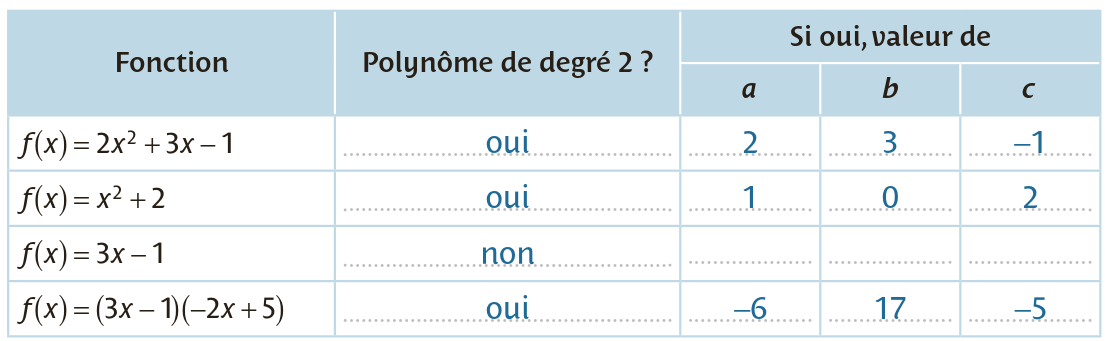 Déterminer la forme canonique des fonctions suivantes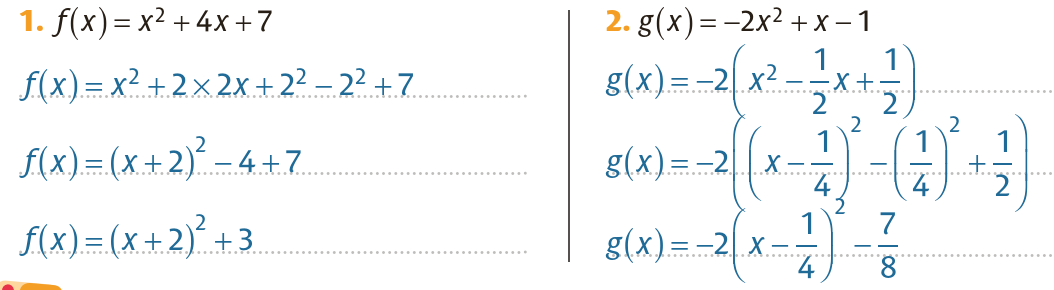 Ou aussi :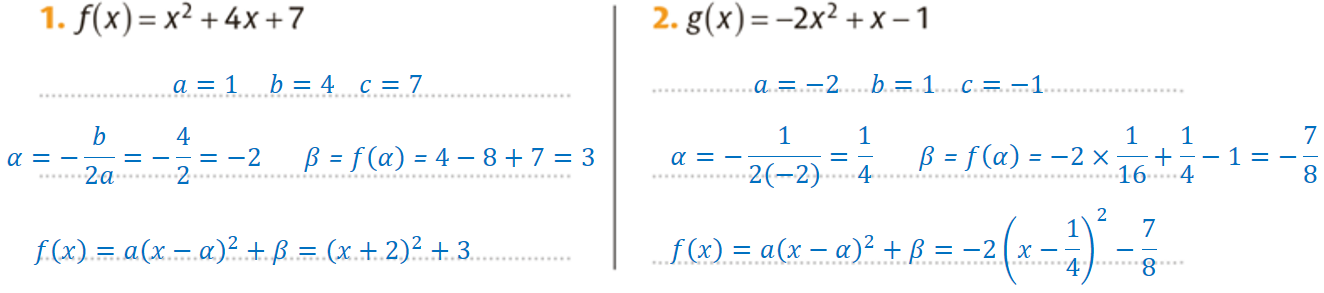 Cocher la (ou les) réponse(s) exacte(s).Toute mauvaise réponse est sanctionnée de  point.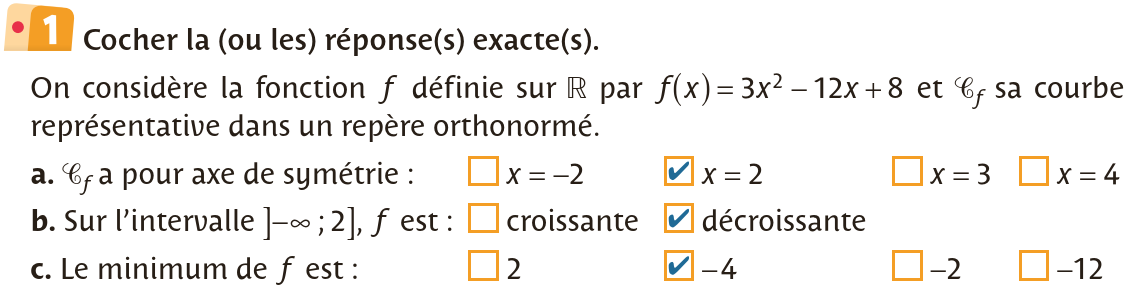 Déterminer le tableau de variations des fonctions suivantes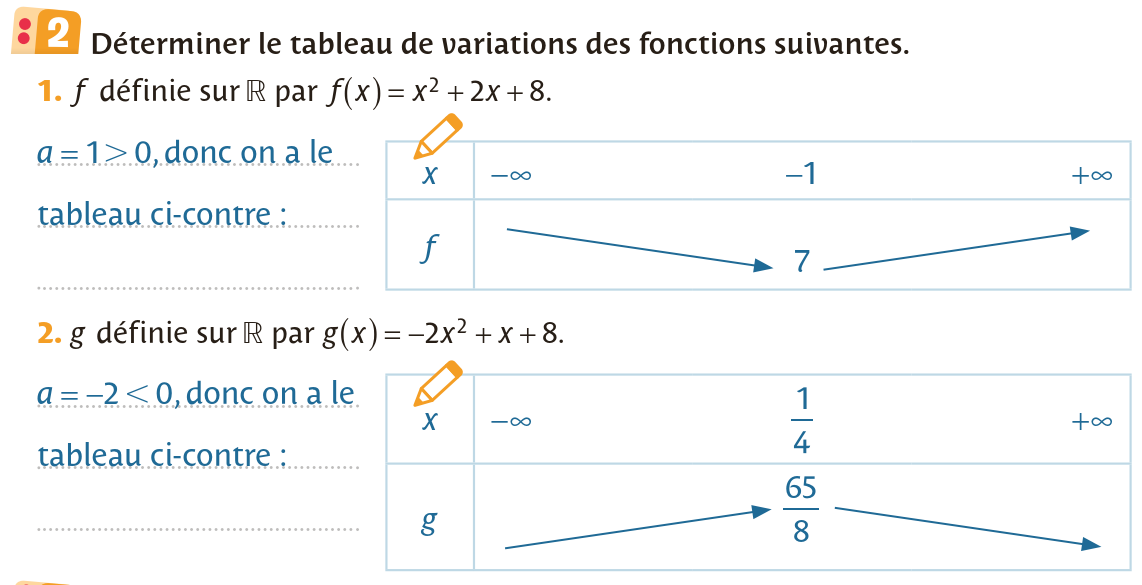 On considère la fonction , polynôme de degré 2, définie sur  et représentée graphiquement ci-contre.Déterminer l'expression de  en fonction de  sous forme développée.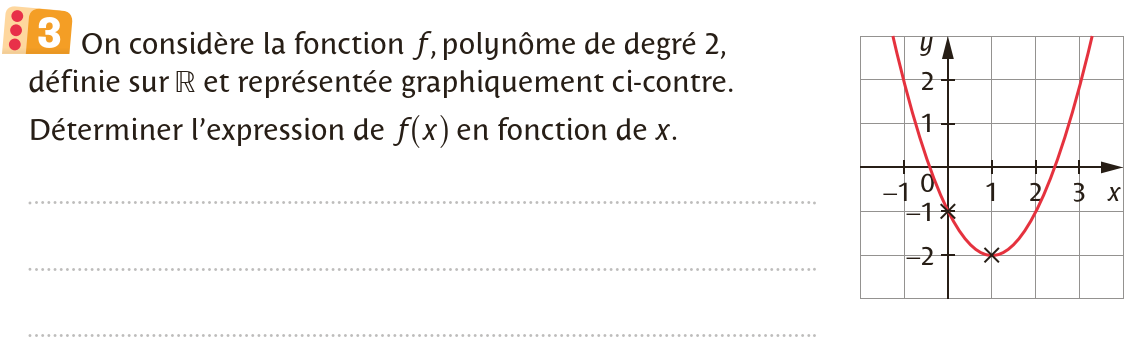 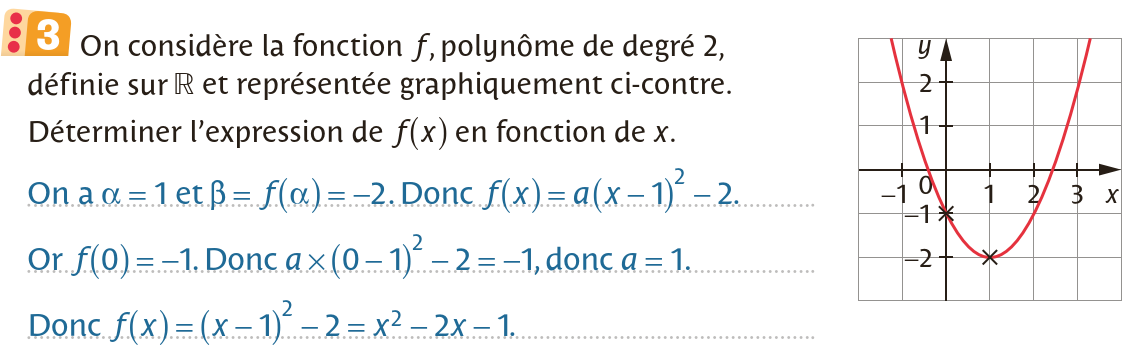 Sans utiliser  et , mettre le trinôme suivant sous forme canonique.En déduire le tableau de variations de 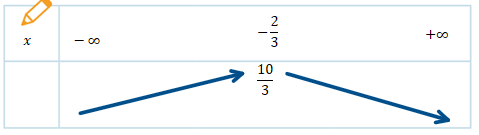 Première SpéÉvaluation de mathématiques n°2Le second degré (1 h)26 septembre 2023